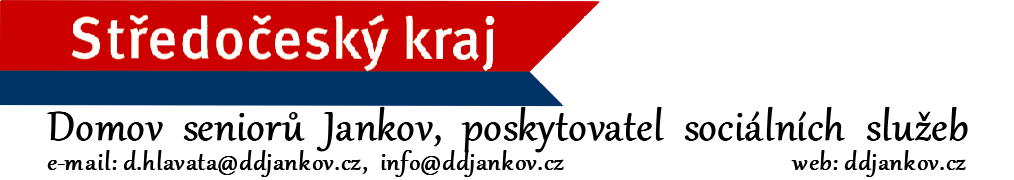 Nabídkové ceny : EPS a napojení na PCO.Nabídka č.1          cena  bez DPH                    1 702 365 KčNabídka č.2                                                          1 730 134 Kč Nabídka č.3                                                         1 542 496 Kč Nabídka č.4                                                         1 552 500 Kč Nabídka č.5                                                        1 315 412,43 Kč